   LOS MESES DEL AÑO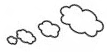 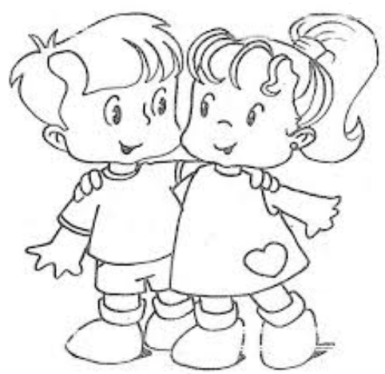 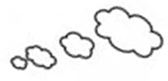 			                                   CONCEPTOS CLAVES:                                                                     Año, meses, semanas, díasÁMBITO: INTERACCIÓN Y COMPRENSIÓN DEL ENTORNONúcleo: Pensamiento matemático N1  OA6 :Emplear los números, para contar, identificar, cuantificar y comparar cantidades hasta el 20  (30)e indicar orden o posición de algunos elementos en situaciones cotidianas o juegos.Habilidad: Emplear números(ACI. NLV. N2 OAT 8)     1.-¡Se desordenaron los carros de la locomotora! Recórtalos y ordénalos escribiendo en la primera rueda de cada carrito los números del 1 al 12, según el orden correcto de los meses del año. (OBSERVA UN CALENDARIO DE CASA), coloréalo para que quede hermoso….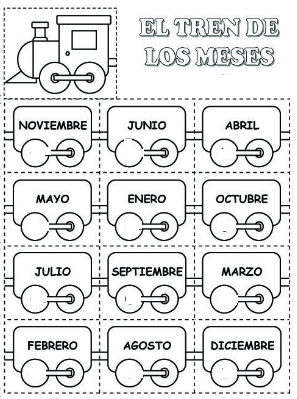 2.-Observa el calendario y encierra la respuesta correcta: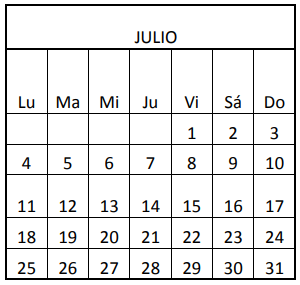 						Nombre del mes:Número de días del mes:Día con fecha 14:Cantidad de días sábados:3.-Ordena las imágenes enumerando del 1 al 5, según la fecha en la que ocurren los acontecimientos.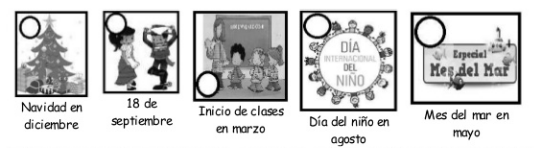 ¡¡Se arrancaron las vocales!!. Completa los nombres de los meses.4.- ESCRIBE LA VOCAL QUE FALTA A LOS MESES DEL AÑO. (A,a -E,e – I,i – O,o – U,u)5.-Elige el mes que más te gusta y realiza un dibujo que lo represente.      6.-Observa el calendario y encierra la respuesta correcta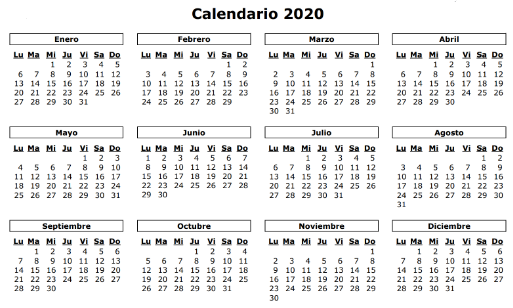 ¿Cuántos meses tienen 31 días? 2 ¿En qué día de la semana comienza el mes de marzo en este calendario? 3 ¿Qué mes está antes de julio?4. ¿Qué mes está entre Julio y Septiembre?JUNIOJULIO3031Miércoles     ( Mi )Jueves( Ju )45M….rz….J…n…..S… pt….….mbr….….n….r….M….y….D….c……mbr….567SábadoDomingoLunesJunioAgostoDiciembreJunioOctubreAgosto